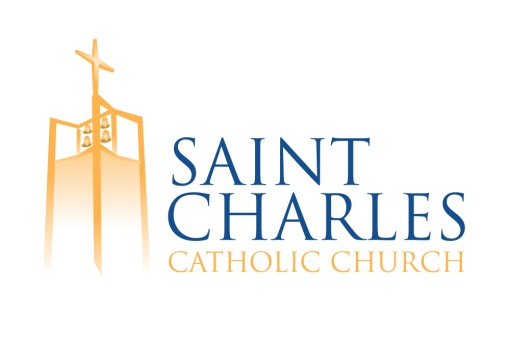 August 26, 2020 Dear Parents and Candidates for Confirmation, We have begun the very special process of preparing for the Sacrament of Confirmation! Confirmation completes the process of initiation into the Church making us fully members, and brings the gifts of the Holy Spirit alive in us so that we can take all that we have learned and whom we have become up to this day, and apply it in action, alive in the Church, full of faith and hope that what God has planned for us will come to be through the power of his Spirit. We hope to come together, and come closer to God and become more aware of God in our lives, and his call for our involvement in that life. Over the coming months you, our youth and families, will be doing much reflecting, sharing, praying, celebrating, serving and growing. Our staff, parent/adult volunteers and catechists are committed to supporting you every step of the way. Most of all, this is a time of prayer for you as you discern the choices you are making, so that the reception of God’s divine life is something that truly “flips on” the switch of faith, hope and love. May we be conformed to Christ and through him give glory to our Father in heaven.Adult/Teen trained leaders have volunteered to lead Confirmation teams and have prepared to make the Team portion of Confirmation formation a powerful and meaningful time for you. Parents, it is imperative that the leaders receive your support and presence as they coordinate meetings, Corporal and Spiritual Works of Mercy, attend the retreat and interview, and guide us through the process. In addition, none of this makes any sense if you aren’t regularly attending Mass, Religious Education classes and going to Confession so that fertile ground may be prepared to receive the gifts of God. On behalf of St. Charles Parish, we welcome your family to the Confirmation program and pray that you and your son or daughter together will find this process of formation a powerful time of faith, hope and love. May the Holy Spirit strengthen and guide you.Sincerely,Marci S. Morrison                                                                                                                   Coordinator of Youth and Young Adult MinistryROLE OF THE PARENTSParents play the most important role in their children’s continuing initiation into full membership in the Christian community. Parents of Confirmation candidates: • Are the primary educators of their children; • Represent the Church by showing their child a Christian example and the importance of faith;• Serve as models for their child by being committed Christians; • Require their child to worship with the parish community weekly at Mass;• Reinforce and promote belief in the home; • Encourage their child to reflect and thoughtfully consider the decision to receive the Sacrament of Confirmation;• Are not permitted to be Confirmation Sponsors for their own child; • Assist their child with the immediate preparation for the Sacrament of Confirmation through prayer, study and service;• Stress the initiation aspect of the Sacrament by encouraging their child to continue learning about their faith in the parish life and programs into the high school years;• Help their child in understanding that Confirmation service projects are the beginning of a life committed to Christian service;• Commit to daily prayer for the CandidatesROLE OF THE CANDIDATESAs Candidates continue preparing for Confirmation, they must:• Listen attentively and participate willingly in Religious Education classes;• Respect each other’s point of view;• Respect their Catechists and Team Leaders;• Ask questions. (This helps to develop a more mature understanding of Christian beliefs and make their own commitment stronger);• Attend Mass weekly; Candidates must complete 4 reports on Sunday Mass readings• Remain an active part of the Catholic community by continuing to learn about and practice their faith.St. Charles Religious EducationConfirmation Requirements2020-21Year 1Attend classes regularly on Tuesday evening.Each session is 6:00-7:30 PM. (**Through Zoom to start)No more than 3 absences will be accepted throughout the school year.Please note, 3 tardies (more than 20 minutes late) equal 1absence.Attend Sunday Mass (or Saturday Vigil) weekly and on Holy Days of ObligationCandidates must complete 4 reports on Sunday Mass readingsMass attendance via online options (**for COVID only)Be an active and willing participant in Catechism classes and activities.Complete a minimum of 15 hours of service during 2020-2021 school year. Community Service Hours earned off campus must be through a non-profit, humanitarian organization that services any of the 7 Corporal Works of Mercy.Catechesis on YOU - Theology of the Body.Parents MUST attend all sessions noted on the Class Calendar.Download the app BAND for all Youth Ministry correspondence (Parents & Students)**Please note, Confirmation is a 2 year program. Second year students are required to attend Confirmation Retreat. The retreat cost is approx. $225 per student. This is in addition to the Catechism Registration Cost. I have read these requirements and understand what is expected of me in order to receive the sacrament of Confirmation.  I understand that if these requirements are not met I will be asked to repeat the year.________________	___________________________________		_______________Name of Teen		Teen signature					DateI have read these requirements and understand what is expected of my teen in order to receive the Sacrament of Confirmation.  I understand that if these requirements are not met my teen will be asked to repeat the year.____________________________        ________________________		____________Name of Parent or Guardian 	       Parent or Guardian Signature	DateMarci S. Morrison † Coordinator of Youth Ministries † 619-575-2240 ext 103 † stcharlesyam2017@gmail.comPHOTO/VIDEO/MEDIA RELEASEThis release authorizes St. Charles Parish, located in the City of San Diego, California, within the Roman Catholic Diocese of San Diego, its employees, representatives and/or volunteers, to photograph/video tape:Print Students Full Name Herefor the purposes of marketing and/or promoting the interests of the Parish Youth Group, including the use of said photographs/video in printed materials, parish websites, and other visual display and/or media.I understand that such photos/recordings will be used for parish-related purposes, but will not be used for any other commercial purposes whatsoever. Therefore, I consent to and authorize the photographing, videotaping or otherwise recording of my child and I also waive any and all rights I or my child may have for remuneration of any kind, which could otherwise accrue as a result of the use of such photographs/video recordings.I also understand that I have the right to revoke this release agreement at any time, by advising the Parish in writing by letter directed to the Pastor of my intent to revoke.___________ Check here if you DO NOT AUTHORIZE release of photos/video.______________________________________________	____________________Signature							Date______________________________________________Print Name Here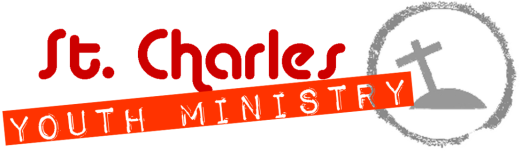 Student Name: __________________________________Total Number of Hours: ________________CONFIRMATION 1 MASS REPORTSMass Date: __________________________Mass Time: ___________________________Presiding Priest: _______________________What I learned from this Mass (Please be sure to elaborate on your thoughts filling in the space provided):____________________________________________________________________________________________________________________________________________________________________________________________________________________________________________________________________________________________________________________________________________________________________________________________________________________________________________________________________________________Mass Date: __________________________Mass Time: ___________________________Presiding Priest: _______________________What I learned from this Mass (Please be sure to elaborate on your thoughts filling in the space provided):____________________________________________________________________________________________________________________________________________________________________________________________________________________________________________________________________________________________________________________________________________________________________________________________________________________________________________________________________________________Mass Date: __________________________Mass Time: ___________________________Presiding Priest: _______________________What I learned from this Mass (Please be sure to elaborate on your thoughts filling in the space provided):____________________________________________________________________________________________________________________________________________________________________________________________________________________________________________________________________________________________________________________________________________________________________________________________________________________________________________________________________________________Mass Date: __________________________Mass Time: ___________________________Presiding Priest: _______________________What I learned from this Mass (Please be sure to elaborate on your thoughts filling in the space provided):____________________________________________________________________________________________________________________________________________________________________________________________________________________________________________________________________________________________________________________________________________________________________________________________________________________________________________________________________________________DateTimeFrom ____ to ____# of HoursOrganization NameDescription of ActivitySignature of SuperviorX.Print Name:Phone Number:X.Print Name:Phone Number:X.Print Name:Phone Number:X.Print Name:Phone Number:X.Print Name:Phone Number:X.Print Name:Phone Number:X.Print Name:Phone Number:X.Print Name:Phone Number:X.Print Name:Phone Number: